Chessboard Problem:Addition Crossword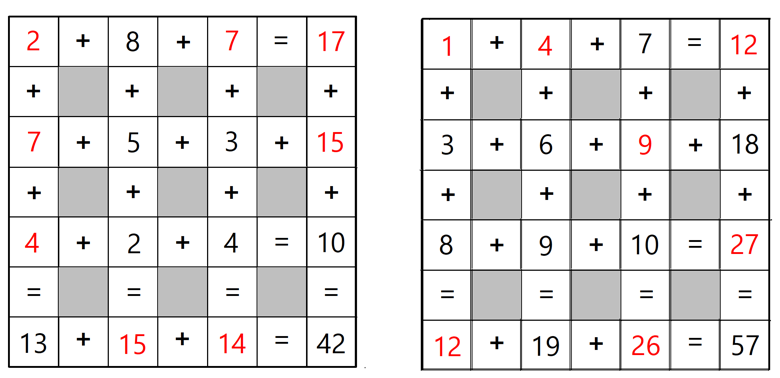 Magic Squares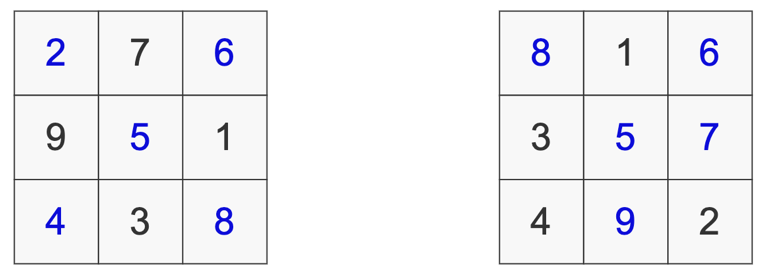 WODB Food (answers include, but NOT limited to):4 central holes, not edible, 3D- but thin/flat, 4 lines of symmetrySingle central hole, not symmetrical (icing not even), dessert?Triangular, multilayered, many components (bread, lettuce, cheese, tomato), 3 vertices, contains right anglesSegmented shape, ½ of a sphere, 8 lines of symmetry, 24 vertices (3 per segment)WODB Whole Numbers #2 (answers include, but NOT limited to):Single digit, 3², smallest value of group, largest number in the ones placeDivisible by 4, prime factors are all even (2x2x2x2), 4², can divide into half evenly, has 5 factors (1,2, 4, 8, 16)Divisible by 5, 5², factor of 100, represented in Canadian coins, Not a “perfect square”, not part of ordered set (3², 4², 5²), prime, 10’s place has a larger digit than ones place, largest value of the groupSquare SizeNumber of that kind of square8x8=17x7=46x6=95x5=164x4=253x3=362x2=491x1=64Total number of squares204